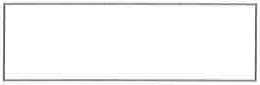 Objednávka č.(návrh smlouvy)Objednatel: • ■ |fKromerížské technickéshi%by\ s.r.o. Kaplanova2959 767 01 KroměřížDržitel ISO 9001:2016, 14001:20016Obchodní firma zapsaná v obchodním rejstříku vedenémKrajským soudem v Brně, oddíl C, vložka 41059Č. účtu 183748205/0300ČSOB, a.s. Kroměřížhttp:// www.kmts.cz e-mail: cerny@kmts.czFTLFirst Transport Lines,a.s.Letecká 8
796 23 ProstějovProvoz: 40 - MHDPředmět objednávky:Objednáváme opravu a odtah autobus Iveco 5Z9 2181 z garážíKTS, Kaplanova 2959, Kroměříž:Autobusu nemá výkon.Cena (způsob stanovení):95.942,24,-Kč bez DPHTermín, (místo) plnění:FTL - p.Mareček V Kroměříži dne:Za objednatele:10.01.2024Jaroslav Černý